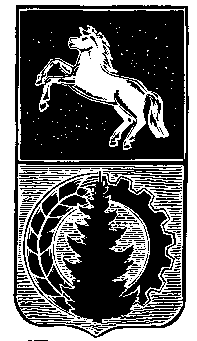 АДМИНИСТРАЦИЯ АСИНОВСКОГО  РАЙОНАПРОТОКОЛ № 1 Внеочередного заседания комиссии по безопасности дорожного движения муниципального образования «Асиновский район»г. Асино                                                                                                             03.03.2023 г. 14.00ПРЕДСЕДАТЕЛЬСТВОВАЛ: Данильчук Н.А. – Глава Асиновского района ПРИСУТСТВОВАЛИ:Члены комиссии: Самодуров Е.Н. – первый заместитель Главы Асиновского района по обеспечению жизнедеятельности и безопасности;Михайлов Е.В. – начальник ОГИБДД МО МВД России «Асиновский»;Власенко В.А. - начальник 2 ПСО ФПС ГПС ГУ МЧС России по Томской области, заместитель председателя комиссии;Цыганов Д.Г. – начальник 17 ПСЧ 2 ПСО ФПС ГПС ГУ МЧС России по Томской области;Чернов С.П. – начальник южного филиала ГУП ТО «Областное ДРСУ»;Волков А.А. - директор МУП «Спецавтохозяйство»;Тепляков Е.В. -  Главный инженер Томской дистанции инфроструктуры»;Витрук Н.Н. – генеральный директор ООО «Асиновское АТП».Приглашенные: 9. Прохоренко С.В. - начальник отдела ЖКХ, строительства и транспорта администрации Асиновского района;10.  Натахин П.И. - государственный инспектор дорожного надзора отдела ГИБДД МО МВД России «Асиновский».ПОВЕСТКА:Рассмотрение причин и условий дорожно-транспортного происшествия, произошедшего 01.03.2023 года  в г. Асино, в результате которого погиб несовершеннолетний пассажир.ИНФОРМАЦИЯ:	Михайлова Евгения Васильевича – начальника ОГИБДД МО МВД России «Асиновский». РЕШИЛИ:1.1. Принять к сведению информацию Михайлова Е.В.1.2. Рекомендовать ОГИБДД МО МВД России «Асиновский» (Михайлов Е.В.):1.2.1.  Продолжить работу по пропаганде безопасности дорожного движения, в том числе осуществлять пропаганду посредством размещения на официальных сайтах администраций органов местного самоуправления в сети Интернет профилактической информации и о ходе и результатах мероприятий по обеспечению безопасности дорожного движения.Срок: постоянно.2.   О необходимых мерах по предупреждению ДТП.СЛУШАЛИ:	Михайлова Евгения Васильевича – начальника ОГИБДД МО МВД России «Асиновский». 	РЕШИЛИ:2.1. Принять к сведению информацию Михайлова Е.В.	2.2. Рекомендовать ОГИБДД МО МВД России «Асиновский» (Михайлов Е.В.):	2.2.1. представить материалы для размещения в СМИ, видеоролики, направленные на профилактику дорожно-транспортных происшествий и снижения тяжести их последствий, для трансляции с модульного экрана, расположенного по адресу: г. Асино, ул. имени Ленина,25а;2.2.2.  разработать совместный план профилактических мероприятий, утвердить; 2.2.3. определить три дополнительных места на наиболее опасных участках дорожного движения, согласно анализу аварийности, для размещения антивандальных шкафов под установку передвижных комплексов автоматической фотовидеофиксации административных правонарушений в области дорожного движения.2.2.4. направить письмо в УГИБДД УМВД России по Томской области с предложением посредством увеличения штатной численности ОГИБДД МО МВД России «Асиновский» повысить безопасность дорожного движения в Асиновском районе.Срок: до 27 марта 2023.2.3. Главе Асиновского городского поселения (Костенков А.Г.):2.3.1. направить обращение в ОГКУ «СМЭУ ТО» о необходимости обеспечения территории Асиновского района дополнительным передвижным комплексом автоматической фотовидеофиксации административных правонарушений в области дорожного движения.Срок: до 20 марта 2023.2.3.2. предусмотреть финансовые средства для приобретения трех дополнительных антивандальных шкафов под установку передвижных комплексов автоматической фотовидеофиксации административных правонарушений в области дорожного движения.Срок: до 30 марта 2023.2.3.3.	с учетом анализа аналогичных периодов прошлых лет и прогнозируемых изменений погодных условий, предусмотреть увеличение финансирования содержания автомобильных дорог общего пользования местного значения в период 2023-2024 гг. в части обеспечения безопасности дорожного движения в период осложнения погодных условий гололедными явлениями, путем увеличения в двое объема пескосоляной смеси, для обработки дорог.  Срок: до 20 декабря 2023.2.3.4. привести обочины в соответствие с установленными требованиями к состоянию автомобильных дорог (ГОСТ Р 50597-2017. Национальный стандарт Российской Федерации. Дороги автомобильные и улицы. Требования к эксплуатационному состоянию, допустимому по условиям обеспечения безопасности дорожного движения. Методы контроля (утв. Приказом Росстандарта от 26.09.2017 № 1245-ст).Срок: до 28 апреля 2023.2.3.5. организовать своевременную очистку снега и ликвидацию скользкости на дорогах общего пользования местного значения Асиновского городского поселения.Срок: по необходимости.Председатель комиссии							          Н.А. ДанильчукСекретарь 										  А.А. Карбина